XUAN PHUONG HIGH SCHOOL                 REVIEW 4 – GRADE 10         ENGLISH GROUP				         (06/4/2020 - 11/4/2020)A. LANGUAGE FOCUS:     1. VOCABULARY: Review words and phrases talking about traditions,cultural characteristics and superstitions (CULTURAL DIVERSITY)    2. GRAMMAR: Do all exercises relating to comparatives, superlatives and articles.B. CONTENTS:1. VOCABULARY2. PRACTICE TEST.A. PHONETICS.I.  Mark the letter A, B, C, or D to indicate the word whose underlined part differs from the other three in pronunciation in each of the following questions.1. A. protest		B. wedding		C. reception		D. success2. A. present		B. decrease		C. increase		D. mouse3. A. complicated	B. bridegroom		C. originate		D. superstition4. A. country		B. contrast		C. culture		D. ceremony5. A. good		B. moon		C. groom		D. foodII. Mark the letter A, B, C, or D to indicate the word that differs from the other three in the position of the primary stress in each of the following questions.6. A. increase		B. engage		C. prepare		D. propose7. A. happy		B. perfect		C. formal		D. married8. A. couple		B. promise		C. import		D. wedding9. A. export		B. decrease		C. present		D. belief10. A. contrast		B. object		C. rebel		D. supportB. VOCABULARYI. Mark the letter A, B, C, or D to indicate the correct answer to each of the following questions.11. In some Asian countries, the  groom and bride ____ their wedding rings in front of the altar.	A. change		B. exchange		C. give			D. take12. In Scotland, the bride’s mother may invite the wedding guests to her house to ____ off all the wedding gifts.	A. show		B. turn			C. put			D. get13. Viet Nam has kept a variety of superstitious ____ about daily activities.A. believe		B. believing		C. beliefs		D. believable14. Viet Nam is a country situated in Asia, where many mysteries and legends ____.A. origin		B. originate		C. original		D. originally15. In the U.S, children can choose their own partners even if their parents object ____ their choice.A. to			B. for			C. against		D. with16. In the UK, 18-year-olds tend to receive a silver key as a present to ____ their entry into the adult world.A. symbol		B. symbolic		C. symbolize		D. symbolist17. In Viet Nam, you shouldn’t ____ at somebody’s house on the lst day of the New Year unless you have been invited by the house owner.A. show up		B. get up		C. put up		D. go up18. Some Koreans believe that it’s impolite to ____ eye contact with a person who has a high position.A. maintain		B. lose			C. show		D. put19. English people believe that it is unlucky to open an umbrella in the house,which will bring ____ to the person who has opened it.A. loss			B. misfortune		C. success		D. truth20. In the UK, seven is usually regarded ____ the luckiest number while thirteen is the opposite.A. as			B. like			C. with			D. forII. Mark the letter A. B. C, or D to indicate the word(s) CLOSEST in meaning to the underlined word(s) in each of the following questions.21. Mary is planning to tie the knot with her German boyfriend next June.A. get married 	B. say goodbye 	C. get together		D. fall in love22. In Viet Nam, it is customary to choose a favourable day for occasions such as wedding, funerals, or house-moving days.A. suitable		B. favourite		C. beautiful		D. whole23. Americans value freedom and do not like to be dependent on other people.A. addicted		B. supportive		C. reliant		D. responsibleIII. Mark the letter A, B, C, or D to indicate the word(s) OPPOSITE in meaning to the underlined word(s) in each of the following questions.24. In many countries, it is customary for the bride to throw her bouquet of flowers into a crowd of well-wishers.A. uncommon 		B. inadvisable 		C. usual		D. normal25. Stores everywhere compete to sell their distinctive versions of Christmas cake before the holiday.A. different		B. various		C. similar		D specialC. GRAMMARI. Mark the letter A, B, C, or D to indicate the correct answer to each of the following questions.26. Wedding ceremonies are ____ now than they used to be in the past.A. less complicated 	B. the most complicated 	C. as complicated	D. the least complicated27. It's much ____ to celebrate a small and cozy wedding to save money.A. best			B. better		C. the best		D. the better28. In some Asian families, parents tend to have far ____ control over their children than those in some American families.A. the most		B. the more		C. more		D. most29. This is ____ wedding party I’ve ever attended.A. the more memorable 	B. more memorable	C. the most memorable	D. most memorable30. Chocolates and flowers are by far ____ presents for mothers on Mother's Day in the UK.A. more popular 	B. the more popular		C. less popular		D. the most popular31. The more polite you appear to be, ____ 	your partner will be.A. the happiest	B. the happier		C. the most happily		D. the more happily32. Of the two bridesmaids, Lisa turned out to be ____. A. the most charming		B. the least charming	  C. more charming	  D the more charming33. People in ____ Western countries are often surprised to learn that ____  Japanese celebrate Christinas.A. Ø - Ø		B. the - the		C. the - Ø		D. Ø - the34. In India, in the old days, ____ girl’s family used to give ____ boy’s family a gift like money or jewellery.A. a – a		B. a – the		C. the – a		D. the – the 35. ____ Japanese manage not to ask direct questions in order not to embarrass ____ person who they are speaking with.A. A - the		B. A - a		C. The - the		D. The - aII. Mark the letter A, B, C or D to indicate the underlined part that needs correction in each of the following questions.36. People believe that if they borrow money at a beginning of the year, they will have to be in debt for the rest of that year.		      A		     B							CD37. It is common for Japanese to adapt foreign customs and make them their own.          A		   B				       C		D38. In Viet Nam, at the dinner table, you should serve the adults the first and then the children.39. For American people, success means ending their career in the highest and more prosperous position than when they began it.   		A			B					    C  		              D40. Superstitions exist everywhere on this planet; however, Viet Nam and Asia alike can be          		      A		         B						          C	         the more superstitious than other continents.	DD. SPEAKING: Mark the letter A, B, C, or D to indicate the correct response to each of the following 41. A: "I love watching Carnival in Rio de Janeiro. What about you?"        B: ”____”A. You're welcome.	B. Thanks, I will.	C. Me too. 		D. Me either.42. A: "Guess what? Mary’s getting married next week.”       B:	“____”A. Is she really? That’s interesting. 		B. What a pity! 	C. Congratulations!				D. Send my regards to her, will you?43. A: "Don’t forget to bargain when buying things in an open-air market in Viet Nam!”        B: "____”A. I don't agree. 	B. Thanks, I will. 	C. Why not?		D. No way44. A: “____”        B: "You'd better shake hands firmly.”A. What topics should I talk about when I first meet a Turkish?B. What gifts should I give to a Turkish?C. What should I do when I first meet a Turkish?D. What about asking a Turkish about their age?45. A: "Would you like to stay with us and spend our traditional Tet holidays together?”       B: "____”A. What a nice idea! Thanks.	B. Oh, lucky you	C. What a shame, I will.	D. How come?E. READINGI. Read the following passage and mark the letter A, B, C, or D to indicate the correct answer to each of the questions.INTERNATIONAL GIFT-GIVING CUSTOMSThe tradition of gift giving is a worldwide practice that is said to have been around since the beginning of human beings. Over time, different cultures have developed their own gift giving customs and traditions.In France, the gift of wine for the hostess of a dinner party is not an appropriate gift as the hostess would prefer to choose the vintage for the night. In Sweden, a bottle of wine or flowers are an appropriate gift for the hostess. In Viet Nam, a gift of whisky is appropriate for the host, and some fruit or small gifts for the hostess, children or elders of the home. Besides, gifts should never be wrapped in black paper because this color is unlucky and associated with funerals in this country. Gifts that symbolize cutting such as scissors, knives and other sharp objects should be avoided because they mean the cutting of the relationship. Also, in some countries you should not open the gift in front of the giver and in others it would be an insult if you did not open the gift.Beyond the gift itself, give careful consideration to the manner in which it is presented. Different cultures have different customs regarding how a gift should be offered - using only your right hand or using both hands, for example. Others have strong traditions related to the appropriate way to accept a gift. In Singapore, for instance, it is the standard to graciously refuse a gift several times before finally accepting it. The recipient would never unwrap a gift in front of the giver for fear of appearing greedy.Understanding these traditions and customs, as well as taking time to choose an appropriate gift, will help you to avoid any awkwardness or embarrassment as you seek to build a better cross-cultural relationship.46. When did the tradition of gift-giving become popular all over the world?A. a long time ago 				B. thousands of years agoC. since the beginning of humans 		D. since the beginning of industrialization47. Which of the following is NOT true about gift-giving customs?A. In France, wine is not considered a suitable gift for the hostess of a dinner party.B. In Sweden, it is not customary to bring some wine or flowers when you are invited to a dinner party.C . In Viet Nam, such things as scissors, knives and other sharp objects shouldn't be used as a gift.D. In Singapore, it is unacceptable to open the gift right in front of the giver.48. The phrase “associated with" is closest in meaning to ____.A. connected with		B. familiar with	C. informed of 	D. similar to49. The word “it" in paragraph 3 refer to ____.A. consideration		B. manner		C. gift			D. culture50. Which of the following is the main idea of paragraph 3?A. The people who are presented with gifts		B. The traditions of giving and receiving giftsC. The occasions of giving and receiving gifts	D. The manners of giving and receiving giftsII. Read the following passage and mark the letter A, B, C, or D to indicate the correct word that best fits each of the numbered blanks.CULTURE SHOCKMany people dream of living in a foreign country. It can be an amazing experience for those who are willing to settle down in a new place. (120) ____, there’s one potential problem you should be aware of: culture shock. Culture shock is the feeling we get from living in a place that is so different to where we grew up that we are not sure (121) ____ to deal with it. Societies are (122) ____ in many different ways. Customs and traditions can be very different and that can sometimes make it difficult to get on with local people who might not approve (123) ____ things you do and might object to things you say. You might be banned from doing things in another country that are perfectly legal in your own. For example, in Singapore people can be forced to (124) ____ a large fine just for dropping rubbish. Eventually, though, most people who live abroad fall in love with their adopted country and learn to accept its differences.F. WRITING.I. Finish each of the following sentences in such a way that it means the same as the original sentence.1. You must give students enough time to finish the test. Students ________________________________________________.2. Nam did the test better than Nga. Nga didn't ______________________________________________.	3. He speaks too much and people feel bored. The more _______________________________________________.	4. You can't wash this dress. This dress _______________________________________________.		5. The Nile is longer than any other river in the world. The Nile is the ____________________________________________.	6. The students should clean the classroom every day. The classroom _______________________________________________.	7. You must water these flowers in the morning. These flowers ________________________________________________.		8. He runs the business more successfully than his uncle. His uncle doesn't _____________________________________________.	9. This is the first time I have met such a pretty girl. She is ______________________________________________________.		10. They brush their teeth twice a day. Their teeth __________________________________________________.11. Mr. John must finish the report by noon. The report ____________________________________________________.	12. He should examine the patients more carefully. The patients ___________________________________________________.	13. My mother will water these flowers when I am away. _______________________________________________________________________________.	14. He ought to invite Linda to his birthday party tomorrow. _______________________________________________________________________________.	15. They should clean their teeth twice a day._______________________________________________________________________________.	II. Fill in the blank with a suitable preposition.1. As a child, I always dreamt ______ becoming a doctor.2. In order to have a good health, you should give ______ smoking.3. She sued him _______ damages.4. ______ average, women work more than men but they earn much less.5. In the past, gender discrimination prevented a person ______ pursuing a job.-----THE END-----New wordsMeaningExamples…………/əˈlɜːt/(adj)tỉnh táo, cảnh giác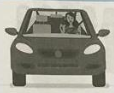 You should stay …….. while driving at night.Bạn nên giữ tình táo trong khi lái xe vào ban đêm.…………/ˈɔːltər/(n)bàn thờ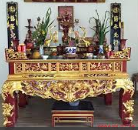 The ………… is the place where the ancestors'souls live in.Bàn thờ là nơi mà linh hồn của tổ tiên ở.…………/ˈænsestə(r)/ (n)tổ tiên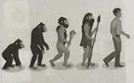 My …………. came from Korea. Tổ tiên của tôi là ở Hàn Quốc.…………/ˌbest ˈmæn/ (n)phù rể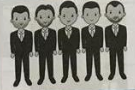 I'll ask my friend to be my …………Tôi sẽ nhờ bạn tôi làm phù rể cho tôi.…………/braɪd/ (n)Cô dâu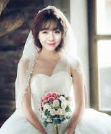 The ………… looks very happy today.Hôm nay trông cô dâu rất hạnh phúc.…………/ˈbraɪdɡruːm/ (n)Chú rể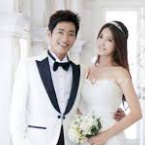 The ………… is very handsomeChú rể rất đẹp trai.…………/ˈbraɪdz.meɪd/ (n)Phù dâu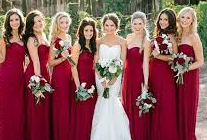 She wants to have two …………Cô ấy muốn 2 phù dâu…………/ˈkɒm.plɪ.keɪ.tɪd/(adj)Phức tạp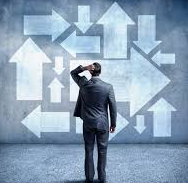 The instruction is so ………… that noone understands it.Hướng dẫn quá phức tạp đến nỗi không ai hiểu được.…………/ˈkɒntrɑːst/ (n)sự trái ngược, tương phản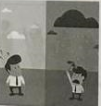 There is a marked …… between two buildings.Có một sự trái ngược đáng kể giữa hai tòa nhà.…………/kənˈtrɑːst/ (v)trái ngược, tương phảnHis actions ………… with his promises.Hành động của anh ta trái ngược với lời hứa.…………/ˈkraʊdɪd/ (adj)đông đúc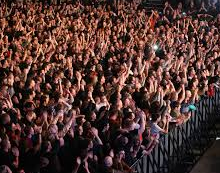 This city is ………… and noisyThành phố này đông đúc và ồn ào.…………/ˈdiːsənt/ (adj)Tử tế, tốt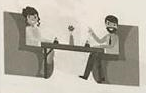 He should do the ………… thing.Anh ta nên làm việc tốt.…………/ɪnˈɡeɪdʒd/ (adj)Đính hôn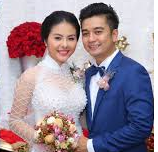 When did they get …………?Họ đã đính hôn khi nào vậy?…………/ɪnˈɡeɪdʒmənt/ (n)sự đính hôn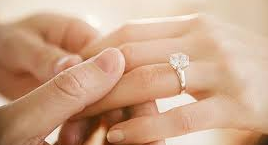 We bought ………… rings.Chúng tôi đã mua nhẫn đính hôn rồi.…………/ˈekspɔːt/ (n)Sự xuất khẩu, hàng xuất khẩu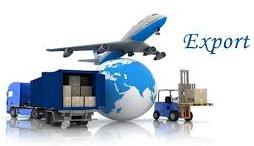 The fruit is packaged for ………. Hoa quả được đóng gói để xuất khẩu.…………/ɪkˈspɔːt/ (v)xuất khấuThis country …………sugar.Đất nước này xuất khẩu đường.…………/ˈfeɪvərəbl/ (adj)thuận lợi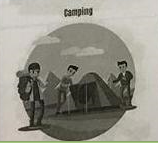 The weather is ………… for going camping.Thời tiết thuận lợi cho việc đi cắm trại.…………/ˈfɔːtʃuːn/ (n)vận may………… smiled on me.Vận may đã mỉm cười với tôi.…………/ˈfjuːnərəl/ (n)đám tang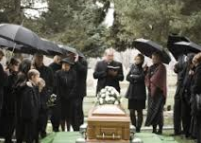 The …………will be held tomorrow.Đám tang sẽ được tổ chức vào ngày mai.…………/ˈhæŋkətʃi:f/ (n)khăn tay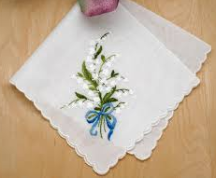 This ………… is very dirty. Khăn tay này thì rất bẩn.…………/ˈsteɪtəs/ (n)địa vị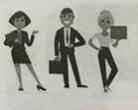 He has a high social …………. Anh ấy có địa vị xã hội cao.…………/ˈhʌnimuːn/ (n)Tuần trăng mật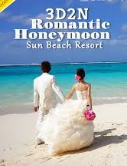 They decided to go to Da Laton their ………….Họ đã quyết định đi Đà Lạt nghỉ tuần trăng mật.…………/ˈɪmpɔːt /
 (n)	sự nhập khẩu, hàng nhập khẩu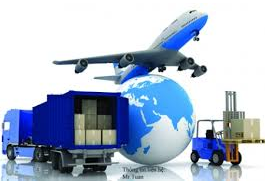 We like Korean …………. Chúng tôi thích hàng nhập khẩu Hàn Quốc.…………/ɪmˈpɔːt/ (v)nhập khẩuThey often …………goods from Japan.Họ thường nhập khẩu hàng hóa từ Nhật Bản.…………/ ˈlɛʤənd /(n)Truyền thuyết, truyện cổ tích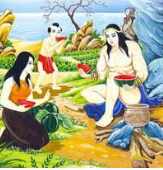 He is reading a book on Greek …………Anh ta đang đọc sách về thần thoại Hy Lạp.…………/ˈmɪstəri/(n)Điều bí ẩn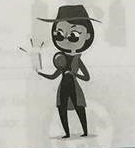 That is a ………… to meĐó là một điều bí ẩn đối với tôi.…………/ əbˈʤɛkt/(v)Phản đối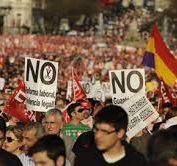 He ………… to my decisionAnh ấy phản đối quyết định của tôi…………/prɛˈstɪʤəs/(adj)Có uy tín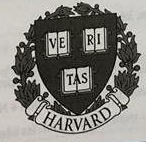 He studies at a ………… university in the United States. Anh ấy học ở một trường đại học có uy tin ở Mỹ.…………/prəˈpəʊzl/ (n)Lời cầu hôn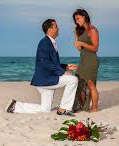 I couldn’t understand why she Ịdidn t accept his ………….Tôi không thể hiểu tại sao cô ấy không chấp nhận lời cầu hôn của anh ta.…………/ ˈprəʊtɛst/(n)Sự phản kháng, chống đối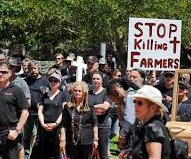 Despite ………… from local residents, the building will bebuilt in this area.Mặc dù người dân địa phương phản đối nhưng tòa nhà vẫn sẽ được xây tại khu vực này.………… /rɪˈbel/ (V)Nổi loạn, chống đối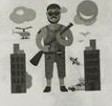 He ………… against his family. Anh ta đã chống đối lại gia đình mình.…………/ˌsuːpəˈstɪʃəs/ (adj)Mê tín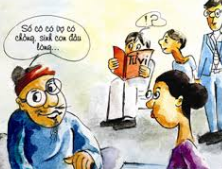 I am ………… about the  number 13.Tôi mê tín về con số 13.51. A. ThereforeB. HoweverC. AlthoughD. Moreover52. A. whatB. whenC. howD. why53. A. organizeB. organizingC. organizationD. organized54. A. ofB. withC. onD. off55. A. spendB. wasteC. payD. borrow